   Перед зимними праздниками в наших окнах, витринах магазинов и даже на деревьях перед домами появляются радующие глаз украшения – электрические гирлянды. Под электрические гирлянды попадает огромное количество моделей: дюралайт; занавесы, сетки, клиплайт, белтлайт.           В преддверии новогодних праздников Консультационный пункт для потребителей филиала ФБУЗ «Центр гигиены и эпидемиологии в Кемеровской области-Кузбассе» напоминает, на что обратить внимание при покупке гирлянды.            При выборе изделий в первую очередь необходимо руководствоваться их безопасностью. Гирлянды, работающие от сети, подлежат обязательной сертификации, так как на них распространяется действие Технических регламентов ТРТС 004/2011 «О безопасности низковольтного оборудования» и ТРТС 020/2011 «Электромагнитная совместимость технических средств». На изделия, работающие на батарейках, распространяется действие Технического регламента ТРТС 020/2011. Такие гирлянды подлежат сертификации либо декларированию соответствия.Воспользуйтесь следующими правилами:•	Обязательно проверяйте качество и целостность обмотки провода, особенно в местах соединения с блоком питания и вилкой. Проверьте, чтобы провод плотно прилегал ко всем элементам гирлянды, был гладким, без трещин и заусенцев.•	Блок питания-контролер. Желательно изначально проверить пайку проводов в блоке питания.•	Читайте упаковку. Вся информация об изделии должна быть на русском языке. Упаковка, на которой информация представлена на азиатских языках, а сверху наклеена этикетка на русском, может говорить о том, что гирлянда завезена в нашу страну неофициально.•	На коробке должны быть указаны количество и вид лампочек, степень защиты, уровень напряжения, дата изготовления, а также информация об изготовителе (наименование фирмы-производителя, страна и адрес производства, а также номер телефона для жалоб и предложений).•	При количестве ламп в подсветке от 18 шт. и более число запасных должно быть не менее 3шт. •	Ищите маркировку единым знаком обращения продукции. Изображение трех стилизованных букв (ЕАС) говорит о том, что продукция безопасна и соответствует требованиям необходимых технических регламентов.•	Резкий запах пластмассы может говорить о том, что при изготовлении изоляции для гирлянды использовался некачественный пластик, в котором могут содержаться вредные для здоровья формальдегиды.•	Обратите внимание на длину провода для подключения к сети. Часть провода без лампочек должна быть достаточно, но не излишне длинной – чтобы вам было удобно подключать гирлянду к сети. Оптимальной будет длина от полутора метров для иллюминации внутри помещений, а для экстерьерных решений – от 10.•	Тестируйте. Включать и проверять работоспособность всех режимов гирлянды нужно еще в магазине. Попросите продавца подключить выбранную вами гирлянду к сети, попробуйте переключить режимы свечения. Все лампочки должны гореть, кнопка не должна западать или нажиматься с усилием.•	Не используйте на улице гирлянды и удлинители, предназначенные для работы внутри помещений.   Применение самодельных гирлянд не допускается!!!     К украшению квартиры мы привыкли, а вот коттеджная культура – когда дом украшают снаружи – у нас только осваивается. Уличные гирлянды отличаются от внутренних степенью защиты от влаги и сухих веществ (пыли). Степень всегда указывается на упаковке и обозначается буквами IP и двумя цифрами, из которых первая означает защиту от пыли, а вторая – от влажности.         Для использования внутри помещения можно выбрать степень защиты IP 20. Для использования на улице под навесом, без прямого контакта с осадками блока питания и вилки – IP 44. Степень защиты IP 65 позволяет круглогодичное использование при любых погодных условиях. Соблюдение этих простых правил очень важно, потому что при попадании влаги внутрь элементов гирлянды может произойти короткое замыкание, а следовательно – удар током и пожар. Гирлянда со степенью защиты IP 67 имеет каучуковую изоляцию, которая гарантирует, что влага не попадет внутрь элементов даже во время дождя и снега.            ВАЖНО! Применение высоковольтных гирлянд на улице требует осторожности. Необходимо постоянно следить за целостностью кабеля.              По вопросам получения консультаций в области защиты прав потребителей, помощи в составлении проектов претензий и исковых заявлений, обращайтесь в Консультационный пункт для потребителей филиала ФБУЗ «Центр гигиены и эпидемиологии в Кемеровской области-Кузбассе».Ждём Вас по адресу:г. Ленинск-Кузнецкий, ул. Земцова, 6 Б, тел.: 8  951  615 68 19Филиал ФБУЗ «Центр гигиены и эпидемиологии в Кемеровской области-Кузбассе» в городе Ленинске-Кузнецком, городе Полысаево и Ленинск-Кузнецком районе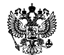 Консультационный пункт для потребителейПАМЯТКА«Как выбрать качественную и безопасную гирлянду?»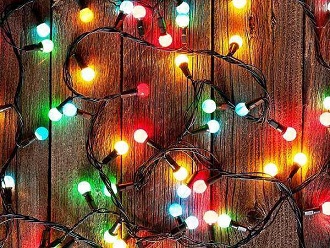 г. Ленинск-Кузнецкий, 2021